KUPNÍ  SMLOUVA uzavřená podle ustanovení § 2079 a násl.zákona č. 89/2012 Sb. Občanského zákoníku v platném zněníVeřejná zakázka malého rozsahu     VNITŘNÍ SVISLÁ PLOŠINA PRO PŘEPRAVU IMOBILNÍCH OSOBObjednatel		: Centrum pobytových a terénních sociálních služeb  ZbůchSídlo zadavatele					: V Sídlišti 347, 330 22 ZbůchPrávní forma						: Státní příspěvková organizace	IČO/DIČ 						: 00411949/CZ 00411949   Oprávněná osoba k jednání ve věcech smluvních	:Mgr. Dagmar Terelmešová, ředitelka organizaceKontaktní osoba zadavatele				: Milada TomanováTelefon						: ………….              E-mail							: ………….       Zadavatel	Dodavatel						: Výtahy Line s.r.o.Sídlo dodavatele					: Blahoslavova 16, České Budějovice 370 04Právní forma						: s.r.o.IČO/DIČ						: 25174762/ CZ 25174762Oprávněná osoba k jednání ve věcech smluvních       : Ing. Jakub Kroll, Revoluční 56a, PlzeňZapsaný v obchodním rejstříku vedeném krajským soudem v Českých Budějovicích oddíl C, vložka 7860                                                                                        Kontaktní osoba					: Ing. Jakub Kroll             Telefon						: …………………..  E – mail						: ………………….I.            PŘEDMĚT  SMLOUVYPředmětem Kupní smlouvy je dodání a montáž včetně elektroinstalace Vnitřní svislé plošiny pro přepravu imobilních osob, přesný popis je součástí zadávací dokumentace. Plošina bude instalována do připravené šachty a uvedena do provozu. II.          MÍSTO PLNĚNÍMístem plnění je Centrum pobytových a terénních sociálních služeb Zbůch, V Sídlišti 347, 330 22 Zbůch, Plzeňský kraj, resp. Nová Hospoda,  Dopravní 1095/2, Plzeň, parcelní číslo v k.ú. Plzeň Skvrňany 2014/100.III.   	DODACÍ LHŮTADodací lhůta včetně uvedení do provozu je do konce listopadu 2020.IV.	PŘEDÁNÍ A PŘEVZETÍ DÍLAO předání zařízení sepíší smluvní strany předávací protokol.Nová Hospoda,  Dopravní 1095/2, Plzeň, parcelní číslo v k.ú. Plzeň Skvrňany 2014/100.V.	CENA DÍLA A PLATEBNÍ PODMÍNKYCelková cena zařízení včetně dodávky, montáže a zaškolení činí:Celkem bez DPH               410 000,00 Kč	DPH   (15%)                       61 500,00 Kč	CELKEM včetně DPH     471 500,00 Kč	Objednatel neposkytuje dodavateli zálohy.Cena za zařízení bude uhrazena na základě daňového dokladu – faktury, která bude dodavatelem vystavena po dokončení a převzetí zařízení. Splatnost faktury je 30 dní ode dne jejího vystavení.Právo fakturovat vzniká dodavateli dnem po předání a převzetí zařízení.Faktura bude doručena na adresu objednatele doporučeně poštou nebo osobně v sekretariátu objednatele. Za den doručení faktury se považuje den předání faktury v sídle objednatele nebo třetí den po jejím doporučeném odeslání zhotovitelem na adresu objednatele.Daňový doklad – faktura bude obsahovat náležitosti daňového dokladu podle zákona č. 563/1991 Sb. o účetnictví ve znění pozdějších předpisů a zákona č. 235/2004 Sb., o dani z přidané hodnoty ve znění pozdějších předpisů.            V případě, že faktura nebude obsahovat náležitosti uvedené v této smlouvě, není objednatel povinen ji uhradit.Tuto skutečnost je objednatel, bez zbytečného odkladu, povinen dodavateli písemně sdělit. V takovém případě se přeruší plynutí lhůty splatnosti a nová lhůta splatnosti začne běžet doručením opravené faktury.		Objednatel dále prohlašuje, že je plátcem DPH.        	Bude-li objednatel v prodlení s placením peněžitých závazků je povinen zaplatit objednatel smluvní úrok z prodlení ve výši 0,05 % z dlužné částky denně.VI.	PRÁVA A POVINNOSTI OBJEDNATELEObjednatel je povinen zaplatit dodavateli cenu plnění.VII. 	PRÁVA A POVINNOSTI ZHOTOVITELEDodavatel je povinen dodat předmět smlouvy v určené lhůtě a předat jej objednateli.Dodavatel poskytne záruku v délce nejméně 24 měsíců ode dne předání objednateli.VIII.	     OSTATNÍ USTANOVENÍ    Smluvní strany se zavazují, že informace obchodní a technické povahy, které jim byly svěřeny druhou smluvní stranou, nezpřístupní třetím osobám bez písemného souhlasu druhé smluvní strany a nepoužijí tyto informace k jiným účelům než k plnění podmínek této Smlouvy. Toto ustanovení se netýká uveřejňovacích povinností dle zákona č. 134/2016 Sb. o veřejných zakázkách ve znění pozdějších předpisů.Rozsah, podmínky a požadavky na dodání zařízení jsou specifikovány v zadávací dokumentaci veřejné zakázky na provedení Díla.Příloha: Řez šachtou     Ve Zbůchu dne: 15.9.2020		                                               V Plzni dne: 15.9.2020                  Mgr. Dagmar Terelmešová					        Ing. Jakub Kroll             ředitelka organizace CPTS Zbůch                                                   vedoucí pobočky Plzeň                                 ………………………………………………..    		          ……………………………….                                        Objednatel                                                                                     Dodavatel         Příloha ke kupní smlouvě 18387-0820-OKS - Řez šachtouŠÍŘKA ŠACHTY 1600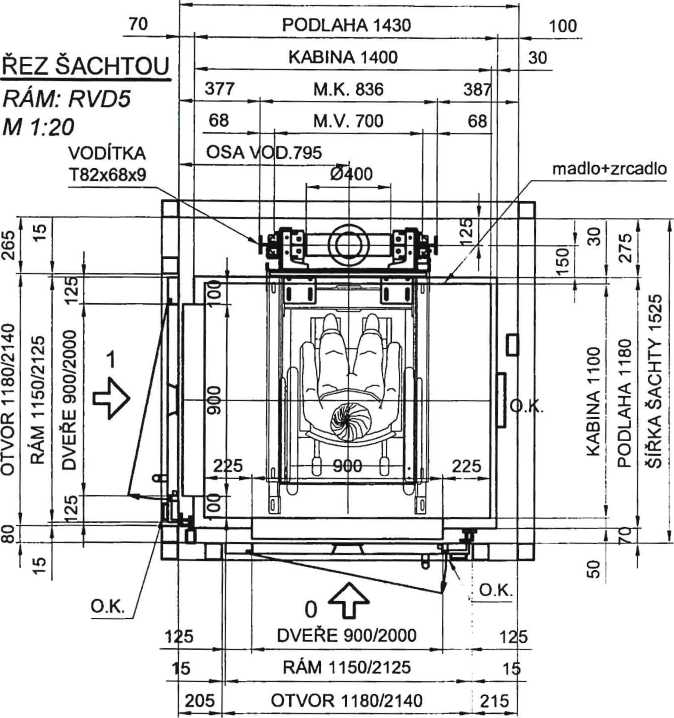 DVEŘNÍ OTVOR ŠACHETNÍ: KLEFER-LUX KABINOVÉ: FOTOZÁVORA M1.20CPTS Zbůch	 (IOJVÝTAHY^LINEs r S;Blahoslavova 16 České BudějoviceZměnaČísloDatumDatumPopis změnyPopis změnyPopis změny370 04370 04ZM1118.9.202018.9.2020Změna rozměru šachetních dveří na 900 mmZměna rozměru šachetních dveří na 900 mmZměna rozměru šachetních dveří na 900 mmZměna rozměru šachetních dveří na 900 mmZměna rozměru šachetních dveří na 900 mmZměna rozměru šachetních dveří na 900 mmZM2215.9.202015.9.2020Změna orientace šachetnich dveří ve stanici "0" na levéZměna orientace šachetnich dveří ve stanici "0" na levéZměna orientace šachetnich dveří ve stanici "0" na levéZměna orientace šachetnich dveří ve stanici "0" na levéZměna orientace šachetnich dveří ve stanici "0" na levéZměna orientace šachetnich dveří ve stanici "0" na levéZM3315.9.202015.9.2020Změna zdvihu na 2980 mmZměna zdvihu na 2980 mmZměna zdvihu na 2980 mmZměna zdvihu na 2980 mmZměna zdvihu na 2980 mmZměna zdvihu na 2980 mmZákazníkZákazníkZákazníkVýtahy Line s.r.o.Výtahy Line s.r.o.Výtahy Line s.r.o.Výtahy Line s.r.o.Výtahy Line s.r.o.Číslo zakázkyČíslo zakázkyČíslo zakázky18387-082018387-082018387-0820Hlava šachty Í2 600mmHlava šachty Í2 600mmReferenceReferenceReferenceCPTS Nová Hospoda, ZbůchCPTS Nová Hospoda, ZbůchCPTS Nová Hospoda, ZbůchZdvih 2 980 mmZdvih 2 980 mmTyp výtahuTyp výtahuTyp výtahuLC mini 500LC mini 500LC mini 500Prohlubeň 350 mmProhlubeň 350 mmVypracoval(a)Vypracoval(a)Vypracoval(a)Kvapil L.Kvapil L.Pofí&lCOMPQNENTSPofí&lCOMPQNENTSSchválilSchválilSchválilIng.Chlebus L.Ing.Chlebus L.Pofí&lCOMPQNENTSPofí&lCOMPQNENTSSchválilSchválilSchválilIng.Chlebus L.Ing.Chlebus L.n oji! m; KWFor+rlv p'o.</nv lč 62362313 ualVašvovém poli 383/3 DiC CZ62362313n oji! m; KWFor+rlv p'o.</nv lč 62362313 ualVašvovém poli 383/3 DiC CZ62362313DatumDatumDatum4.9.20204.9.2020n oji! m; KWFor+rlv p'o.</nv lč 62362313 ualVašvovém poli 383/3 DiC CZ62362313n oji! m; KWFor+rlv p'o.</nv lč 62362313 ualVašvovém poli 383/3 DiC CZ62362313Poznámka: Tento "řez šachtou" je nedílnou součásti ku smlouvy strvzuje správnost údajů obsažených ve výkre dveří včetně rozměru dveřního otvoru a kabiny. Na pozTento řez šachtou ruší všechny předešlé řezy šachPoznámka: Tento "řez šachtou" je nedílnou součásti ku smlouvy strvzuje správnost údajů obsažených ve výkre dveří včetně rozměru dveřního otvoru a kabiny. Na pozTento řez šachtou ruší všechny předešlé řezy šachPoznámka: Tento "řez šachtou" je nedílnou součásti ku smlouvy strvzuje správnost údajů obsažených ve výkre dveří včetně rozměru dveřního otvoru a kabiny. Na pozTento řez šachtou ruší všechny předešlé řezy šachPoznámka: Tento "řez šachtou" je nedílnou součásti ku smlouvy strvzuje správnost údajů obsažených ve výkre dveří včetně rozměru dveřního otvoru a kabiny. Na pozTento řez šachtou ruší všechny předešlé řezy šachPoznámka: Tento "řez šachtou" je nedílnou součásti ku smlouvy strvzuje správnost údajů obsažených ve výkre dveří včetně rozměru dveřního otvoru a kabiny. Na pozTento řez šachtou ruší všechny předešlé řezy šachJ v 733 01 Karviná -Staré Město pni smlouvy kompletnfep MÍCÍM/SgOW 59f}f36?f135VPnl U7 se "řez šachtou”, zejména se jedná o rozměr šachty, pozice a druh dější požadavky na změny rozměru nemůže být brán zřetel.ou se stejným číslem a starším datem.J v 733 01 Karviná -Staré Město pni smlouvy kompletnfep MÍCÍM/SgOW 59f}f36?f135VPnl U7 se "řez šachtou”, zejména se jedná o rozměr šachty, pozice a druh dější požadavky na změny rozměru nemůže být brán zřetel.ou se stejným číslem a starším datem.J v 733 01 Karviná -Staré Město pni smlouvy kompletnfep MÍCÍM/SgOW 59f}f36?f135VPnl U7 se "řez šachtou”, zejména se jedná o rozměr šachty, pozice a druh dější požadavky na změny rozměru nemůže být brán zřetel.ou se stejným číslem a starším datem.